Список образовательных программРектор ЧУ ДПО «ВТИ»							А.А. Попов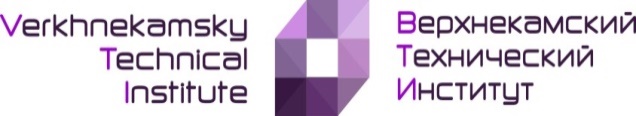      Частное учреждение                      дополнительного профессионального образования                  «Верхнекамский технический институт»№Наименование программыКоличество часов Вид программы Стоимость обучения 1 чел. Форма обучения РАБОЧИЕ ПРОФЕССИИРАБОЧИЕ ПРОФЕССИИРАБОЧИЕ ПРОФЕССИИРАБОЧИЕ ПРОФЕССИИРАБОЧИЕ ПРОФЕССИИРАБОЧИЕ ПРОФЕССИИПредаттестационная подготовка руководителей и специалистов по нормативным документам в области промышленной безопасности, аттестуемых комиссией предприятия16-32Повышение квалификации1800-3000ОчнаяПредаттестационная подготовка руководителей и специалистов по нормативным документам в области промышленной безопасности, аттестуемых комиссией Ростехнадзора16-32Повышение квалификации4000-6000ОчнаяОбучение и аттестация руководителей и специалистов, а также персонала на группу допуска по электробезопасности36-72Повышение квалификации1800-3000ОчнаяПовышение квалификации административно-технического, оперативного, ремонтного и оперативно-ремонтного персонала (электробезопансость IV группа)36Повышение квалификации2500ОчнаяПодготовка электротехнического и электротехнологического персонала для присвоения четвертой группы по электробезопасности (для работы в электроустановках до 1000 В)36Повышение квалификации2500ОчнаяОбучение и аттестация руководителей и специалистов, ответственных за безопасную эксплуатацию тепловых энергоустановок16-32Повышение квалификации1800-3000ОчнаяАппаратчик химводоотчистки150Профессиональная подготовка 8000ОчнаяАппаратчик сосудов, работающих под давлением150Профессиональная подготовка 3000ОчнаяАппаратчик сжигания 4 - 5 разрядов238Повышение квалификации7000ОчнаяАппаратчик абсорбции 4/5 - 6 разрядов240/166Повышение квалификации7000ОчнаяАппаратчик сушки 4 - 6 разрядов200Повышение квалификации7000ОчнаяАппаратчик нейтрализации 4/5 разряда240/208Повышение квалификации7000ОчнаяАппаратчик обогащения золотосодержащих руд325Повышение квалификации12000ОчнаяАппаратчик пиролиза 4 - 5 разрядов234Повышение квалификации7000ОчнаяАппаратчик разложения 4 - 6 разряда232Повышение квалификации7000ОчнаяАппаратчик синтеза 4 - 6 разрядов240Повышение квалификации7000ОчнаяАппаратчик полимеризации 4/5 разряда248/196Повышение квалификации7000ОчнаяАппаратчик перегонки 4 - 5 разрядов234Повышение квалификации7000ОчнаяАппаратчик смешивания 4 - 5 разрядов238Повышение квалификации7000ОчнаяАппаратчик подготовки сырья и отпуска полуфабрикатов и продукции 4 - 5 разрядов226Повышение квалификации7000ОчнаяАппаратчик очистки газа 4/ 5 - 6 разрядов226/204Повышение квалификации7000ОчнаяГорнорабочий на маркшейдерских работах230Профессиональная подготовка 8000ОчнаяГорнорабочий подземный 2 разряда322Профессиональная подготовка8000ОчнаяДежурный эскалатора250Профессиональная подготовка5000-10000ОчнаяЗаведующий складом взрывчатых материалов 198Повышение квалификации18000ОчнаяКрановщики башенных, стреловых самоходных, кранов-манипуляторов, автомобильных кранов420Профессиональная подготовка8000ОчнаяКрановщик мостовых кранов, управляемых с пола, грузоподъемностью до 10 тонн включительно, с правом строповки80Профессиональное обучение 8000ОчнаяЛаборант химического анализа  150Профессиональная подготовка 8000ОчнаяЛаборант химического анализа 3 разряда 150Повышение квалификации8000ОчнаяЛаборант химического анализа 4 разряда  150Повышение квалификации8000ОчнаяЛамповщик336Профессиональное обучение 8000ОчнаяЛифтер-проводник грузовых лифтов60Профессиональное обучение 8000ОчнаяЛифтер 161Профессиональное обучение 8000ОчнаяЛебедчик150Профессиональная подготовка 8000ОчнаяМаляр 3 разряда168Повышение квалификации7000ОчнаяМаркшейдерское дело510Профессиональная переподготовка 18000ОчнаяМашинист кранов мостового типа (мостовых и козловых) 3 и 4 разрядов248Профессиональная подготовка 8000ОчнаяМашинист кранов мостового типа (мостовых и козловых) 5 и 6 разрядов190Профессиональная подготовка  8000ОчнаяМашинист компрессорных установок 4 - 6 разрядов210Повышение квалификации8000ОчнаяМашинист насосных установок150Профессиональная подготовка 8000ОчнаяМашинист крана автомобильного 4-6 разряд 300/72Профессиональная подготовка / Повышение квалификации15000/4000-6000Очная Машинист подъемной машины 4 разряда204Профессиональная подготовка 8000ОчнаяНаполнитель баллонов 2/ 3 - 4 разрядов290/218Профессиональная подготовка / Повышение квалификации3000ОчнаяОператор котельной220Профессиональная подготовка 5000-10000ОчнаяОператор заправочных станций 2-5 разряд 150/72Профессиональная подготовка / Повышение квалификации 8000/4000-6000ОчнаяОператор с/м пистолетов80Повышение квалификации3000ОчнаяПерсонал, обслуживающий сосуды, работающие под избыточным давлением80Повышение квалификации3000ОчнаяПерсонал, обслуживающий газопотребляющее и газораспределяющее оборудование80Повышение квалификации3000ОчнаяПерсонал, обслуживающий ТЭУ40Повышение квалификации3000ОчнаяПерсонал по обслуживанию и ремонту ТЭУ44Повышение квалификации3000ОчнаяПерсонал, осуществляющий транспортирование опасных грузов ж/д транспортом40Повышение квалификации3000ОчнаяПерсонал железнодорожного транспорта по обеспечению безопасности движения на курсах целевого назначения40Повышение квалификации3000ОчнаяПерсонал, обслуживающий паровые и водогрейные котлы24Повышение квалификации3000ОчнаяПерсонал, обслуживающий трубопроводы пара и горячей воды68Повышение квалификации3000ОчнаяПерсонал, использующий неорганические жидкие кислоты и щелочи 24Повышение квалификации3000ОчнаяПерсонал по эксплуатации дымоходов и вентканалов на жилых домах40Повышение квалификации3000ОчнаяПерсонал, осуществляющий приемку, хранение, эксплуатацию баллонов со сжатыми сжиженными газами24Повышение квалификации3000ОчнаяПерсонал, занятый ремонтом и испытанием газопламенного оборудования72Повышение квалификации3000ОчнаяПерсонал, обслуживающий технологическое оборудование40Повышение квалификации3000ОчнаяРабочий люльки АГП (автогидроподъемника) и фасадного подъемника120Профессиональная подготовка 3000ОчнаяРабочий люльки подъемника (вышки)76Повышение квалификации3000ОчнаяРабочий комбинированных пресс-ножниц80Повышение квалификации3000ОчнаяРабочий сверлильного станка150Повышение квалификации3000ОчнаяРабочий на точильно-шлифовальном станке150Повышение квалификации3000ОчнаяРаздатчик взрывчатых материалов210Профессиональная подготовка 18000ОчнаяСлесарь по КИПиА112Повышение квалификации8000ОчнаяСтволовой 152Профессиональная подготовка / Повышение квалификации 8000ОчнаяСтропальщик подъемных сооружений 2-6 разряд150/184Профессиональная подготовка / Повышение квалификации 3000ОчнаяСтропальщик с правом работы с ПС, управляемых с пола96Профессиональная подготовка 3000ОчнаяСлесарь-ремонтник по ремонту и обслуживанию ПС150Профессиональная подготовка 8000ОчнаяЭлектромонтер по ремонту и обслуживанию электрооборудования 2-6 разряда264/188/186/172/310Профессиональная подготовка / Повышение квалификации8000ОчнаяЭлектромонтер по оперативным переключениям в распределительных сетях 5 разряда164Повышение квалификации8000ОчнаяЭлектромонтер по ремонту и монтажу кабельных линий340Повышение квалификации8000ОчнаяЭлектромонтер по ремонту аппаратуры, релейной защиты и автоматики326Повышение квалификации8000ОчнаяЭлектромонтажник по силовым сетям и электрооборудованию250Повышение квалификации8000ОчнаяЭлектромеханик по лифтам323Профессиональная переподготовка 8000ОчнаяПогрузочно-разгрузочная деятельность применительно к опасным грузам на железнодорожном транспорте72Повышение квалификации8000ОчнаяОбеспечение безопасности движения на железнодорожном транспорте (без аттестации)78Повышение квалификации8000ОчнаяКассир товарный240Повышение квалификации5000-10000ОчнаяМонтер пути218/146Профессиональная переподготовка 4000-6000ОчнаяГорное дело510Профессиональная переподготовка 36000ОчнаяГорные машины и оборудование568Профессиональная переподготовка 58000ОчнаяГорнорабочий подземный 2 разряда322Профессиональная переподготовка 36000ОчнаяИнженер по ремонту технологического оборудования250/510Профессиональная переподготовка 36000ОчнаяЛандшафтный архитектор276Профессиональная переподготовка 25000ОчнаяМашинист горных выемочных машин (ГВМ) (с правом управления проходческим комбайном)780Профессиональная переподготовка 58000ОчнаяМашинист погрузочно-доставочной машины 4 разряда202Повышение квалификации18000ОчнаяМашинист электролебедки 3 разряда  150Повышение квалификации18000ОчнаяМашины и аппараты химических производств502Повышение квалификации46000ОчнаяПедагог теоретического обучения260Повышение квалификации36000ОчнаяПожарная безопасность256Профессиональная переподготовка 25000ОчнаяНаправление "Строительство" профиль "Промышленное и гражданское строительство"1006Профессиональная подготовка 50000ОчнаяРуководитель взрывных работ160Повышение квалификации46000ОчнаяСовременные методы ведения маркшейдерских работ256Повышение квалификации25000ОчнаяЭлектромеханик подземного горного участка632Профессиональная переподготовка 46000ОчнаяМеханик промышленного производства256Профессиональная подготовка 30000ОчнаяОБУЧЕНИЕ В СФЕРЕ ПОЖАРНОЙ БЕЗОПАСНОСТИОБУЧЕНИЕ В СФЕРЕ ПОЖАРНОЙ БЕЗОПАСНОСТИОБУЧЕНИЕ В СФЕРЕ ПОЖАРНОЙ БЕЗОПАСНОСТИОБУЧЕНИЕ В СФЕРЕ ПОЖАРНОЙ БЕЗОПАСНОСТИОБУЧЕНИЕ В СФЕРЕ ПОЖАРНОЙ БЕЗОПАСНОСТИОБУЧЕНИЕ В СФЕРЕ ПОЖАРНОЙ БЕЗОПАСНОСТИПТМ для руководителей и специалистов, ответственных за пожарную безопасность в организациях, предприятиях, учреждениях и пожароопасных производствах28Повышение квалификации1500ОчнаяПТМ для руководителей подразделений пожароопасных производств14Повышение квалификации1500ОчнаяПТМ для рабочих, осуществляющих пожароопасные работы12Повышение квалификации1500ОчнаяПТМ для электрогазосварщиков11Повышение квалификации1500ОчнаяПТМ для ответственных за пожарную безопасность вновь строящихся и реконструируемых объектов11Повышение квалификации1500ОчнаяПТМ для воспитателей дошкольных учреждений9Повышение квалификации1500ОчнаяПТМ для руководителей и ответственных за пожарную безопасность дошкольных учреждений и общеобразовательных школ16Повышение квалификации1500ОчнаяПТМ для руководителей и ответственных за пожарную безопасность организаций торговли, общественного питания, баз и складов14Повышение квалификации1500ОчнаяПТМ для руководителей и ответственных за пожарную безопасность лечебных учреждений14Повышение квалификации1500ОчнаяПТМ для руководителей и ответственных за пожарную безопасность организаций бытового обслуживания14Повышение квалификации1500ОчнаяПТМ для руководителей и ответственных за пожарную безопасность в учреждениях (офисах)10Повышение квалификации1500ОчнаяПТМ для руководителей и ответственных за пожарную безопасность жилых домов8Повышение квалификации1500ОчнаяПТМ для руководителей и ответственных за пожарную безопасность театрально-зрелищных и культурно-просветительских учреждений14Повышение квалификации1500ОчнаяОБУЧЕНИЕ В СФЕРЕ ОХРАНЫ ТРУДАОБУЧЕНИЕ В СФЕРЕ ОХРАНЫ ТРУДАОБУЧЕНИЕ В СФЕРЕ ОХРАНЫ ТРУДАОБУЧЕНИЕ В СФЕРЕ ОХРАНЫ ТРУДАОБУЧЕНИЕ В СФЕРЕ ОХРАНЫ ТРУДАОБУЧЕНИЕ В СФЕРЕ ОХРАНЫ ТРУДАОбучение руководителей и специалистов, а также персонала организации по вопросам охраны труда40Повышение квалификации3000ОчнаяУполномоченные (доверенные) лица по охране труда40Повышение квалификации3000ОчнаяОхрана труда при работе на высоте24Повышение квалификации1500ОчнаяОхрана труда при работе с инструментом и приспособлениями40Повышение квалификации1500ОчнаяОхрана труда при эксплуатации электроустановок40Повышение квалификации1500ОчнаяОхрана труда при выполнении по размещению, монтажу, техническому обслуживанию и ремонту технологического оборудования40Повышение квалификации1500ОчнаяОхрана труда при эксплуатации ТЭУ40Повышение квалификации1500ОчнаяОхрана труда в ЖКХ40Повышение квалификации1500ОчнаяОхрана труда в строительстве40Повышение квалификации1500ОчнаяОхрана труда при погрузочно-разгрузочных работах и размещении грузов40Повышение квалификации1500ОчнаяОхрана труда при использовании отдельных видов химических веществ и материалов40Повышение квалификации1500ОчнаяОхрана труда при выполнении электросварочных и газосварочных работ40Повышение квалификации1500ОчнаяОхрана труда на автомобильном транспорте40Повышение квалификации 1500ОчнаяСпециалист по охране труда256/510Профессиональная подготовка 18000-25000ОчнаяОБУЧЕНИЕ В СФЕРЕ ГО и ЧСОБУЧЕНИЕ В СФЕРЕ ГО и ЧСОБУЧЕНИЕ В СФЕРЕ ГО и ЧСОБУЧЕНИЕ В СФЕРЕ ГО и ЧСОБУЧЕНИЕ В СФЕРЕ ГО и ЧСОБУЧЕНИЕ В СФЕРЕ ГО и ЧСПодготовка персонала в области гражданской обороны и чрезвычайных ситуаций16-72Повышение квалификации1500ОчнаяОбучение руководителей структурных подразделений и работников организаций, уполномоченных решать задачи в области ГОиЧС72Повышение квалификации4000-6000ОчнаяОбучение руководителей (заместителей) организаций, не отнесенных к категориям по ГО (руководители ГО)36Повышение квалификации1500ОчнаяОбучение персонала (работающего населения) в области ГО и защиты от ЧС природного и техногенного характера19Повышение квалификации1500ОчнаяПодготовка (повышение квалификации) председателей и членов комиссии по повышению устойчивости функционирования организации в ЧС природного и техногенного характера в мирное и военное время36Повышение квалификации2500ОчнаяПовышение квалификации председателей и членов эвакуационных комиссий организаций в области ГО и защиты от ЧС природного и техногенного характера36Повышение квалификации2500ОчнаяПовышение квалификации членов комиссии по предупреждению ЧС и обеспечению пожарной безопасности72Повышение квалификации4000ОчнаяРуководитель занятий по ГО и ЧС36Повышение квалификации2500ОчнаяТематические и проблемные семинары и вебинары по ГО и ЧС16-72Повышение квалификации2000-6000ОчнаяПовышение квалификации глав местных администраций в области ГО и защиты от ЧС природного и техногенного характера72Повышение квалификации4000ОчнаяПротиводействие экстремизму и профилактика терроризма в образовательных учреждениях72Повышение квалификации5000-10000ОчнаяГражданское население в противодействии распространению идеологии терроризма114/109Повышение квалификации5000-10000ОчнаяОБУЧЕНИЕ В СФЕРЕ ЭКОЛОГИЧЕСКОЙ БЕЗОПАСНОСТИ ОБУЧЕНИЕ В СФЕРЕ ЭКОЛОГИЧЕСКОЙ БЕЗОПАСНОСТИ ОБУЧЕНИЕ В СФЕРЕ ЭКОЛОГИЧЕСКОЙ БЕЗОПАСНОСТИ ОБУЧЕНИЕ В СФЕРЕ ЭКОЛОГИЧЕСКОЙ БЕЗОПАСНОСТИ ОБУЧЕНИЕ В СФЕРЕ ЭКОЛОГИЧЕСКОЙ БЕЗОПАСНОСТИ ОБУЧЕНИЕ В СФЕРЕ ЭКОЛОГИЧЕСКОЙ БЕЗОПАСНОСТИ Обеспечение экологической безопасности руководителями и специалистами общехозяйственных систем управления72Повышение квалификации4000-6000ОчнаяПодготовка лиц на право работать с опасными отходами (повышение квалификации)72Повышение квалификации4000-6000ОчнаяПодготовка руководителей организаций и специалистов в области охраны окружающей среды и экологической безопасности72Повышение квалификации4000-6000ОчнаяОхрана окружающей среды72Повышение квалификации4000-6000ОчнаяПрофессиональная подготовка лиц на право работы с отходами 1-4 классов опасности112Повышение квалификации12000ОчнаяОбеспечение экологической безопасности руководителями и специалистами экологических служб и систем экологического контроля200Повышение квалификации12000ОчнаяПовышение квалификации по экологической безопасности руководителями и специалистами экологических служб и систем экологического контроля72Повышение квалификации4000-6000ОчнаяПРОФЕССИОНАЛЬНОЕ ОБУЧЕНИЕ ПО НАПРАВЛЕНИЯМ ПРОФЕССИОНАЛЬНОЕ ОБУЧЕНИЕ ПО НАПРАВЛЕНИЯМ ПРОФЕССИОНАЛЬНОЕ ОБУЧЕНИЕ ПО НАПРАВЛЕНИЯМ ПРОФЕССИОНАЛЬНОЕ ОБУЧЕНИЕ ПО НАПРАВЛЕНИЯМ ПРОФЕССИОНАЛЬНОЕ ОБУЧЕНИЕ ПО НАПРАВЛЕНИЯМ ПРОФЕССИОНАЛЬНОЕ ОБУЧЕНИЕ ПО НАПРАВЛЕНИЯМ Повар 260/520Профессиональное обучение 10000-20000Очная, очно-заочная с применениям ДОТБуфетчик 260/520Профессиональное обучение 10000-20000Очная, очно-заочная с применениям ДОТКондитер 260/520Профессиональное обучение 10000-20000Очная, очно-заочная с применениям ДОТМатрос-спасатель 144/250Профессиональное обучение 7000-15000Очная, очно-заочная с применениям ДОТАдминистратор гостиницы260/520Профессиональное обучение 10000-20000Очная, очно-заочная с применениям ДОТТехнология продукции общественного питания 260/520Профессиональное обучение 10000-20000Очная, очно-заочная с применениям ДОТСекретарь-администратор260/520Профессиональное обучение 10000-20000Очная, очно-заочная с применениям ДОТКладовщик 260/520Профессиональное обучение 10000-20000Очная, очно-заочная с применениям ДОТСоциальный работник 144/250Профессиональное обучение 7000-15000Очная, очно-заочная с применениям ДОТСпециалист административно-хозяйственной деятельности 260/520Профессиональное обучение 10000-20000Очная, очно-заочная с применениям ДОТОфициант 260/520Профессиональное обучение 10000-20000Очная, очно-заочная с применениям ДОТПарикмахер 260/520Профессиональное обучение 10000-20000Очная, очно-заочная с применениям ДОТСпециалист по маникюру260/520Профессиональное обучение 10000-20000Очная, очно-заочная с применениям ДОТСпециалист по педикюру260/520Профессиональное обучение 10000-20000Очная, очно-заочная с применениям ДОТАрхивариус 260/520Профессиональное обучение 10000-20000Очная, очно-заочная с применениям ДОТФлорист 144/330Повышение квалификации/Профессиональная переподготовка15000-25000Очная, очно-заочная с применениям ДОТОБУЧЕНИЕ В СФЕРЕ УПРАВЛЕНИЯ, МЕНЕДЖМЕНТА, КАДРОВ И БИЗНЕСА ОБУЧЕНИЕ В СФЕРЕ УПРАВЛЕНИЯ, МЕНЕДЖМЕНТА, КАДРОВ И БИЗНЕСА ОБУЧЕНИЕ В СФЕРЕ УПРАВЛЕНИЯ, МЕНЕДЖМЕНТА, КАДРОВ И БИЗНЕСА ОБУЧЕНИЕ В СФЕРЕ УПРАВЛЕНИЯ, МЕНЕДЖМЕНТА, КАДРОВ И БИЗНЕСА ОБУЧЕНИЕ В СФЕРЕ УПРАВЛЕНИЯ, МЕНЕДЖМЕНТА, КАДРОВ И БИЗНЕСА ОБУЧЕНИЕ В СФЕРЕ УПРАВЛЕНИЯ, МЕНЕДЖМЕНТА, КАДРОВ И БИЗНЕСА Государственное и муниципальное управление 252/520Профессиональная переподготовка 15000/25000Очная, очно-заочная с применениям ДОТМенеджер по персоналу 252/520Профессиональная переподготовка15000/25000Очная, очно-заочная с применениям ДОТУправление персоналом252/520Профессиональная переподготовка15000/25000Очная, очно-заочная с применениям ДОТСпециалист по кадровому делопроизводству252/520Профессиональная переподготовка15000/25000Очная, очно-заочная с применениям ДОТМенеджмент организации252/520Профессиональная переподготовка15000/25000Очная, очно-заочная с применениям ДОТОрганизация малого и среднего бизнеса 144/330Повышение квалификации/Профессиональная переподготовка15000-25000Очная, очно-заочная с применениям ДОТОсновы предпринимательской деятельности 144/330Повышение квалификации/Профессиональная переподготовка10000-25000Очная, очно-заочная с применениям ДОТПомощник руководителя 144/330Повышение квалификации Профессиональная переподготовка10000-25000Очная, очно-заочная с применениям ДОТТренинг личностного роста 72/144Повышение квалификации10000-20000Очная, очно-заочная с применениям ДОТДокументационное обеспечение деятельности организации 72/144Повышение квалификации10000-20000Очная, очно-заочная с применениям ДОТШкола мастеров производства72/144Повышение квалификации10000-20000Очная, очно-заочная с применениям ДОТОрганизация работы по защите персональных данных в организациях и учреждениях72/144Повышение квалификации8000-16000Очная, очно-заочная с применениям ДОТТехнологии управления конфликтами и стрессменеджмент72/144Повышение квалификации8000-16000Очная, очно-заочная с применениям ДОТПротиводействие коррупции72/144Повышение квалификации8000-16000Очная, очно-заочная с применениям ДОТМенеджмент современной организации 72/252/520Повышение квалификации/ Профессиональная переподготовка5000-30000Очная, очно-заочная с применениям ДОТПроизводственный менеджмент 72/252/520Повышение квалификации/ Профессиональная переподготовка5000-30000Очная, очно-заочная с применениям ДОТУправление бизнес-процессами современной организации 72/144Повышение квалификации10000-20000Очная, очно-заочная с применениям ДОТБазовые принципы и инструменты бережливого производства 72/144Повышение квалификации10000-20000Очная, очно-заочная с применениям ДОТНаставник нового поколения 72/144Повышение квалификации10000-20000Очная, очно-заочная с применениям ДОТДокументационное обеспечение деятельности организации в соответствии с современными требованиями72/144Повышение квалификации10000-20000Очная, очно-заочная с применениям ДОТПрограммы личностного роста для кадрового резерва 72/144Повышение квалификации10000-20000Очная, очно-заочная с применениям ДОТЭффективные коммуникативные технологии 72/144Повышение квалификации10000-20000Очная, очно-заочная с применениям ДОТМастерская лидера72/144Повышение квалификации10000-20000Очная, очно-заочная с применениям ДОТЛичная эффективность 72/144Повышение квалификации10000-20000Очная, очно-заочная с применениям ДОТШкола мастеров 72/144Повышение квалификации10000-20000Очная, очно-заочная с применениям ДОТЭффективные продажи 72/144Повышение квалификации10000-20000Очная, очно-заочная с применениям ДОТКомандообразование 72/144Повышение квалификации10000-20000Очная, очно-заочная с применениям ДОТПубличное выступление и самопрезентация 72/144Повышение квалификации10000-20000Очная, очно-заочная с применениям ДОТЭффективный руководитель 72/144Повышение квалификации10000-20000Очная, очно-заочная с применениям ДОТПродвижение бизнеса 72/144Повышение квалификации10000-20000Очная, очно-заочная с применениям ДОТЭффективное управление персоналом или где волшебная кнопочка72/144Повышение квалификации10000-20000Очная, очно-заочная с применениям ДОТЛайфхаки подбора персонала от поколения Y до поколения 50+72/144Повышение квалификации10000-20000Очная, очно-заочная с применениям ДОТКак удержать новичка или эффективная адаптация72/144Повышение квалификации10000-20000Очная, очно-заочная с применениям ДОТУправление в стиле коучинг72/144Повышение квалификации10000-20000Очная, очно-заочная с применениям ДОТПрофилактика профессионального выгорания72/144Повышение квалификации10000-20000Очная, очно-заочная с применениям ДОТПроектное управление72/144Повышение квалификации10000-20000Очная, очно-заочная с применениям ДОТСовременные управленческие технологии72/144Повышение квалификации10000-20000Очная, очно-заочная с применениям ДОТМастерство публичного выступления72/144Повышение квалификации10000-20000Очная, очно-заочная с применениям ДОТФормирование команды72/144Повышение квалификации10000-20000Очная, очно-заочная с применениям ДОТОсновы эффективной коммуникации72/144Повышение квалификации10000-20000Очная, очно-заочная с применениям ДОТТайм-менеджмент72/144Повышение квалификации10000-20000Очная, очно-заочная с применениям ДОТОбучение своими силами: наставничество, коучинг, тренинг72/144Повышение квалификации10000-20000Очная, очно-заочная с применениям ДОТМотивация персонала: возможности руководителя72/144Повышение квалификации10000-20000Очная, очно-заочная с применениям ДОТНаставничество – инструмент управления и развития72/144Повышение квалификации10000-20000Очная, очно-заочная с применениям ДОТКомандная эффективность72/144Повышение квалификации10000-20000Очная, очно-заочная с применениям ДОТУправление человеческими ресурсами: мотивация или лояльность72/144Повышение квалификации10000-20000Очная, очно-заочная с применениям ДОТЭмоциональный интеллект в жизни и в работе 72/144Повышение квалификации10000-20000Очная, очно-заочная с применениям ДОТСтратегическое управление – роль и место HR-менеджмента в структуре компании72/144Повышение квалификации10000-20000Очная, очно-заочная с применениям ДОТДелегирование: возможности, правила, результаты72/144Повышение квалификации10000-20000Очная, очно-заочная с применениям ДОТТехники ведения переговоров 72/144Повышение квалификации10000-20000Очная, очно-заочная с применениям ДОТЛидерство, команда, коммуникации72/144Повышение квалификации10000-20000Очная, очно-заочная с применениям ДОТЭффективное собеседование или есть контакт72/144Повышение квалификации10000-20000Очная, очно-заочная с применениям ДОТИнструменты управления мотивацией сотрудников разных поколений72/144Повышение квалификации10000-20000Очная, очно-заочная с применениям ДОТУправление энергией для решения жизненных и профессиональных задач72/144Повышение квалификации10000-20000Очная, очно-заочная с применениям ДОТФормирование корпоративной культуры72/144Повышение квалификации10000-20000Очная, очно-заочная с применениям ДОТОбратная связь в стиле коучинг72/144Повышение квалификации10000-20000Очная, очно-заочная с применениям ДОТПрактикум активных продаж 72/144Повышение квалификации10000-20000Очная, очно-заочная с применениям ДОТТактика успешных переговоров 72/144Повышение квалификации10000-20000Очная, очно-заочная с применениям ДОТТехники ведения переговоров 72/144Повышение квалификации10000-20000Очная, очно-заочная с применениям ДОТКлиент ориентированный подход 72/144Повышение квалификации10000-20000Очная, очно-заочная с применениям ДОТОБУЧЕНИЕ В СФЕРЕ БЛАГОУСТРОЙСТВА ОБУЧЕНИЕ В СФЕРЕ БЛАГОУСТРОЙСТВА ОБУЧЕНИЕ В СФЕРЕ БЛАГОУСТРОЙСТВА ОБУЧЕНИЕ В СФЕРЕ БЛАГОУСТРОЙСТВА ОБУЧЕНИЕ В СФЕРЕ БЛАГОУСТРОЙСТВА ОБУЧЕНИЕ В СФЕРЕ БЛАГОУСТРОЙСТВА Современные технологии ландшафтного дизайна72/144Повышение квалификации10000-20000Очная, очно-заочная с применениям ДОТБлагоустройство и озеленение территории организации72/144Повышение квалификации10000-20000Очная, очно-заочная с применениям ДОТСпециалист по благоустройству и озеленению территорий 256/520Профессиональная переподготовка15000-25000Очная, очно-заочная с применениям ДОТОБУЧЕНИЕ В СФЕРЕ  ИНФОРМАЦИОННЫХ ТЕХНОЛОГИЙ ОБУЧЕНИЕ В СФЕРЕ  ИНФОРМАЦИОННЫХ ТЕХНОЛОГИЙ ОБУЧЕНИЕ В СФЕРЕ  ИНФОРМАЦИОННЫХ ТЕХНОЛОГИЙ ОБУЧЕНИЕ В СФЕРЕ  ИНФОРМАЦИОННЫХ ТЕХНОЛОГИЙ ОБУЧЕНИЕ В СФЕРЕ  ИНФОРМАЦИОННЫХ ТЕХНОЛОГИЙ ОБУЧЕНИЕ В СФЕРЕ  ИНФОРМАЦИОННЫХ ТЕХНОЛОГИЙ Системный администратор 144/330Повышение квалификации/ Профессиональная переподготовка10000-25000Очная, очно-заочная с применениям ДОТWEB-разработка 144/330Повышение квалификации/ Профессиональная переподготовка10000-25000Очная, очно-заочная с применениям ДОТИнтернет-маркетинг 144/330Повышение квалификации/ Профессиональная переподготовка10000-25000Очная, очно-заочная с применениям ДОТГрафический дизайн 144/330Повышение квалификации/ Профессиональная переподготовка10000-25000Очная, очно-заочная с применениям ДОТОсновы компьютерной грамотности 144/216Повышение квалификации/ Профессиональное обучение8000-15000Очная, очно-заочная с применениям ДОТИнформационная безопасность (в т.ч. защита персональных данных в компании) 144/330Повышение квалификации/ Профессиональная переподготовка10000-25000Очная, очно-заочная с применениям ДОТПроектирование, разработка и защита баз данных 144/330Повышение квалификации/ Профессиональная переподготовка10000-25000Очная, очно-заочная с применениям ДОТОператор ЭВМ и ВМ144/216Повышение квалификации/ Профессиональное обучение8000-15000Очная, очно-заочная с применениям ДОТОБУЧЕНИЕ В СФЕРЕ БУХГАЛТЕРСКОГО УЧЕТА ОБУЧЕНИЕ В СФЕРЕ БУХГАЛТЕРСКОГО УЧЕТА ОБУЧЕНИЕ В СФЕРЕ БУХГАЛТЕРСКОГО УЧЕТА ОБУЧЕНИЕ В СФЕРЕ БУХГАЛТЕРСКОГО УЧЕТА ОБУЧЕНИЕ В СФЕРЕ БУХГАЛТЕРСКОГО УЧЕТА ОБУЧЕНИЕ В СФЕРЕ БУХГАЛТЕРСКОГО УЧЕТА Бухгалтерский учет со знанием 1С: Бухгалтерия 72/144Повышение квалификации8000-16000Очная, очно-заочная с применениям ДОТ1С: Заработная плата и управление персоналом 72/144Повышение квалификации8000-16000Очная, очно-заочная с применениям ДОТОБУЧЕНИЕ В СФЕРЕ ЗАКУПОЧНОЙ ДЕЯТЕЛЬНОСТИ  ОБУЧЕНИЕ В СФЕРЕ ЗАКУПОЧНОЙ ДЕЯТЕЛЬНОСТИ  ОБУЧЕНИЕ В СФЕРЕ ЗАКУПОЧНОЙ ДЕЯТЕЛЬНОСТИ  ОБУЧЕНИЕ В СФЕРЕ ЗАКУПОЧНОЙ ДЕЯТЕЛЬНОСТИ  ОБУЧЕНИЕ В СФЕРЕ ЗАКУПОЧНОЙ ДЕЯТЕЛЬНОСТИ  ОБУЧЕНИЕ В СФЕРЕ ЗАКУПОЧНОЙ ДЕЯТЕЛЬНОСТИ  Управление государственными и муниципальными закупками 144/252/520Повышение квалификации/ Профессиональная переподготовка10000-25000Очная, очно-заочная с применениям ДОТКонтрактный управляющий 252/520Профессиональная переподготовка15000-25000Очная, очно-заочная с применениям ДОТОБУЧЕНИЕ В СФЕРЕ ПЕДАГОГИЧЕСКОЙ ДЕЯТЕЛЬНОСТИ ОБУЧЕНИЕ В СФЕРЕ ПЕДАГОГИЧЕСКОЙ ДЕЯТЕЛЬНОСТИ ОБУЧЕНИЕ В СФЕРЕ ПЕДАГОГИЧЕСКОЙ ДЕЯТЕЛЬНОСТИ ОБУЧЕНИЕ В СФЕРЕ ПЕДАГОГИЧЕСКОЙ ДЕЯТЕЛЬНОСТИ ОБУЧЕНИЕ В СФЕРЕ ПЕДАГОГИЧЕСКОЙ ДЕЯТЕЛЬНОСТИ ОБУЧЕНИЕ В СФЕРЕ ПЕДАГОГИЧЕСКОЙ ДЕЯТЕЛЬНОСТИ Педагог дополнительного образования252/520Профессиональная переподготовка15000/25000Очная, очно-заочная с применениям ДОТПедагогика и методика начального образования 252/520Профессиональная переподготовка15000/25000Очная, очно-заочная с применениям ДОТВоспитатель дошкольной образовательной организации252/520Профессиональная переподготовка15000/25000Очная, очно-заочная с применениям ДОТМенеджмент организации 252/520Профессиональная переподготовка15000/25000Очная, очно-заочная с применениям ДОТСоциальный педагог252/520Профессиональная переподготовка15000/25000Очная, очно-заочная с применениям ДОТУчитель-логопед520/1000Профессиональная переподготовка20000/30000Очная, очно-заочная с применениям ДОТДефектолог (сурдопедагог)520/1000Профессиональная переподготовка20000/30000Очная, очно-заочная с применениям ДОТМузыкальный руководитель в сфере дошкольного образования252/520Профессиональная переподготовка15000/25000Очная, очно-заочная с применениям ДОТПедагог профессионального и дополнительного профессионального образования 252/520Профессиональная переподготовка15000/25000Очная, очно-заочная с применениям ДОТИнструктор по физической культуре в дошкольной образовательной организации252/520Профессиональная переподготовка15000/25000Очная, очно-заочная с применениям ДОТПедагог-психолог 520/1000Профессиональная переподготовка20000/30000Очная, очно-заочная с применениям ДОТУчитель основного, начального, среднего общего образования252/520Профессиональная переподготовка15000/25000Очная, очно-заочная с применениям ДОТПомощник воспитателя 144/250Профессиональное обучение7000-15000Очная, очно-заочная с применениям ДОТМладший воспитатель144/250Профессиональное обучение7000-15000Очная, очно-заочная с применениям ДОТСпециалист по присмотру и уходу за детьми дошкольного возраста 144/250Профессиональное обучение7000-15000Очная, очно-заочная с применениям ДОТСоциальное проектирование: от идеи к результату 72/144Повышение квалификации5000/10000Очная, очно-заочная с применениям ДОТСпецифика обучения инвалидов и лиц с ОВЗ в системе профессионального образования 72/144Повышение квалификации5000/10000Очная, очно-заочная с применениям ДОТПрофилактика эмоционального и профессионального выгорания72/144Повышение квалификации5000/10000Очная, очно-заочная с применениям ДОТПрофессиональная компетентность педагогов в условиях реализации ФГОС ДО  72/144Повышение квалификации5000/10000Очная, очно-заочная с применениям ДОТМенеджмент образовательной организации: управление результатами и достижениями 72/144Повышение квалификации5000/10000Очная, очно-заочная с применениям ДОТАктуальные проблемы в деятельности социального педагога и практика их эффективного решения 72/144Повышение квалификации5000/10000Очная, очно-заочная с применениям ДОТОрганизация образовательного процесса в соответствии с требованиями ФГОС - для учителей предметников 72/144Повышение квалификации5000/10000Очная, очно-заочная с применениям ДОТЭффективные технологии в профессиональной деятельности педагога-психолога 72/144Повышение квалификации5000/10000Очная, очно-заочная с применениям ДОТСовременные технологии в деятельности логопеда  72/144Повышение квалификации5000/10000Очная, очно-заочная с применениям ДОТСпецифика и содержание деятельности методиста образовательной организации 72/144Повышение квалификации5000/10000Очная, очно-заочная с применениям ДОТОсобенности работы учителя-дефектолога в условиях введения ФГОС для детей с ОВЗ и организации инклюзивного образования72/144Повышение квалификации5000/10000Очная, очно-заочная с применениям ДОТПрофессиональная компетентность педагогов в условиях внедрения ФГОС для детей с ОВЗ и организации инклюзивного образования 72/144Повышение квалификации5000/10000Очная, очно-заочная с применениям ДОТСовременные аспекты деятельности школьной библиотеки72/144Повышение квалификации5000/10000Очная, очно-заочная с применениям ДОТОсобенности деятельности педагога дополнительного образования в условиях внедрения профессионального стандарта72/144Повышение квалификации5000/10000Очная, очно-заочная с применениям ДОТДеятельность педагога-организатора в условиях реализации ФГОС и актуальные педагогические технологии72/144Повышение квалификации5000/10000Очная, очно-заочная с применениям ДОТПрофилактика деструктивных форм поведения детей и подростков72/144Повышение квалификации5000/10000Очная, очно-заочная с применениям ДОТСовременные информационно-коммуникативные технологии в профессиональной деятельности педагога 72/144Повышение квалификации5000/10000Очная, очно-заочная с применениям ДОТШашки и шахматы 72/144Повышение квалификации5000/10000Очная, очно-заочная с применениям ДОТПрофессиональная деятельность инструктора по физической культуре в дошкольной образовательной организации в условиях реализации ФГОС ДО 72/144Повышение квалификации5000/10000Очная, очно-заочная с применениям ДОТСовременные методы и технологии в деятельности музыкального руководителя в соответствии с ФГОС 72/144Повышение квалификации5000/10000Очная, очно-заочная с применениям ДОТСовременные педагогические технологии72/144Повышение квалификации5000/10000Очная, очно-заочная с применениям ДОТПрофориентация школьников: современные технологии 72/144Повышение квалификации5000/10000Очная, очно-заочная с применениям ДОТПредоставление услуг инвалидам и иным маломобильным группам населения72/144Повышение квалификации5000/10000Очная, очно-заочная с применениям ДОТФормирование проектной компетентности педагогов в условиях реализации ФГОС 72/144Повышение квалификации5000/10000Очная, очно-заочная с применениям ДОТПрофессиональная компетентность младшего воспитателя (помощника воспитателя) в условиях реализации ФГОС дошкольного образования 72/144Повышение квалификации5000/10000Очная, очно-заочная с применениям ДОТДетский туризм в системе физкультурно-оздоровительной работы образовательной организации 72/144Повышение квалификации5000/10000Очная, очно-заочная с применениям ДОТЗдоровьесберегающие технологии в образовательном процессе 72/144Повышение квалификации5000/10000Очная, очно-заочная с применениям ДОТСпецифика профессиональной деятельности педагогов профессионального и дополнительного профессионального образования 72/144Повышение квалификации5000/10000Очная, очно-заочная с применениям ДОТПрофессиональная компетентность учителя начальных классов в условиях реализации ФГОС НОО 72/144Повышение квалификации5000/10000Очная, очно-заочная с применениям ДОТОсновы конструирования, моделирования и робототехники в условиях реализации ФГОС 72/144Повышение квалификации5000/10000Очная, очно-заочная с применениям ДОТЭффективные психолого-педагогические методы раскрытия потенциала одаренных детей72/144Повышение квалификации5000/10000Очная, очно-заочная с применениям ДОТСовременные подходы к организации работы с молодежью72/144Повышение квалификации5000/10000Очная, очно-заочная с применениям ДОТЭффективные технологии профилактики деструктивных форм поведения детей и подростков72/144Повышение квалификации5000/10000Очная, очно-заочная с применениям ДОТПрофилактика школьного насилия (буллинга) в образовательном пространстве72/144Повышение квалификации5000/10000Очная, очно-заочная с применениям ДОТЭффективные практики работы с семьями, находящимися в трудной жизненной ситуации72/144Повышение квалификации5000/10000Очная, очно-заочная с применениям ДОТПсихолого-педагогическое сопровождение профессионального самоопределения школьников72/144Повышение квалификации5000/10000Очная, очно-заочная с применениям ДОТВнеурочная деятельность – содержание и технологии реализации72/144Повышение квалификации5000/10000Очная, очно-заочная с применениям ДОТМультимедийные и  IT-технологии в деятельности педагога72/144Повышение квалификации5000/10000Очная, очно-заочная с применениям ДОТСовременный урок в контексте требований ФГОС72/144Повышение квалификации5000/10000Очная, очно-заочная с применениям ДОТЭффективный педагогический коллектив (технологии эффективного командообразования, тренинги на сплочение коллектива, тимбилдинг)72/144Повышение квалификации5000/10000Очная, очно-заочная с применениям ДОТКомандное взаимодействие педагогического коллектива как условие эффективного развития инклюзивной практики в школе72/144Повышение квалификации5000/10000Очная, очно-заочная с применениям ДОТЭффективная коммуникация как залог профессионального успеха педагога72/144Повышение квалификации5000/10000Очная, очно-заочная с применениям ДОТЭмоциональный интеллект в жизни и в работе72/144Повышение квалификации5000/10000Очная, очно-заочная с применениям ДОТНаставничество как эффективное средство для успешной адаптации сотрудников в новом коллективе72/144Повышение квалификации5000/10000Очная, очно-заочная с применениям ДОТСемейно-ориентированные технологии в деятельности образовательной организации72/144Повышение квалификации5000/10000Очная, очно-заочная с применениям ДОТСовременные подходы к организации патриотического воспитания в школе72/144Повышение квалификации5000/10000Очная, очно-заочная с применениям ДОТТехнологии профилактики профессионального выгорания педагогов72/144Повышение квалификации5000/10000Очная, очно-заочная с применениям ДОТВнутренняя система оценки качества образования72/144Повышение квалификации5000/10000Очная, очно-заочная с применениям ДОТОБУЧЕНИЕ В СФЕРЕ КУЛЬТУРЫ И ИСКУСТВАОБУЧЕНИЕ В СФЕРЕ КУЛЬТУРЫ И ИСКУСТВАОБУЧЕНИЕ В СФЕРЕ КУЛЬТУРЫ И ИСКУСТВАОБУЧЕНИЕ В СФЕРЕ КУЛЬТУРЫ И ИСКУСТВАОБУЧЕНИЕ В СФЕРЕ КУЛЬТУРЫ И ИСКУСТВАОБУЧЕНИЕ В СФЕРЕ КУЛЬТУРЫ И ИСКУСТВАБиблиотечно-информационная деятельность 252/520Профессиональная переподготовка15000/25000Очная, очно-заочная с применениям ДОТСовременные подходы к организации работы с молодежью72/144Повышение квалификации4000/8000Очная, очно-заочная с применениям ДОТМенеджер по туризму 252/520Профессиональная переподготовка15000/25000Очная, очно-заочная с применениям ДОТСовременные аспекты деятельности публичной библиотеки72/144Повышение квалификации5000/10000Очная, очно-заочная с применениям ДОТПроектная деятельность и event-менеджмент в публичной библиотеке72/144Повышение квалификации5000/10000Очная, очно-заочная с применениям ДОТСоциальное проектирование: от идеи к результату 72/144Повышение квалификации5000/10000Очная, очно-заочная с применениям ДОТОБУЧЕНИЕ В СФЕРЕ ФИЗКУЛЬТУРЫ И СПОРТАОБУЧЕНИЕ В СФЕРЕ ФИЗКУЛЬТУРЫ И СПОРТАОБУЧЕНИЕ В СФЕРЕ ФИЗКУЛЬТУРЫ И СПОРТАОБУЧЕНИЕ В СФЕРЕ ФИЗКУЛЬТУРЫ И СПОРТАОБУЧЕНИЕ В СФЕРЕ ФИЗКУЛЬТУРЫ И СПОРТАОБУЧЕНИЕ В СФЕРЕ ФИЗКУЛЬТУРЫ И СПОРТАТехнологические и методические основы профессиональной деятельности в учреждениях спортивно-оздоровительной направленности72/144Повышение квалификации5000/10000Очная, очно-заочная с применениям ДОТСодержание и организация профессиональной деятельности инструктора по плаванию72/144Повышение квалификации5000/10000Очная, очно-заочная с применениям ДОТТренер-преподаватель252/520Профессиональная переподготовка15000/25000Очная, очно-заочная с применениям ДОТИнструктор по адаптивной физической культуре 252/520Профессиональная переподготовка15000/25000Очная, очно-заочная с применениям ДОТ